КОМУНІКАЦІЯ З ВИКЛАДАЧЕМПоза заняттями офіційним каналом комунікації з викладачем є електронні листи  (тільки у робочі дні до 18-00). Умови листування: 1) в темі листа обов’язково має бути зазначена назва дисципліни (Живопис за фахом)2) в полі тексту листа позначити курс, групу, ПІБ студента, який звертається  (анонімні листи не розглядаються); 3) файли підписувати таким чином: прізвище_ завдання. Розширення: текст — doc, docx, ілюстрації — jpeg, pdf. Окрім роздруківок для аудиторних занять, роботи для рубіжного контролю мають бути надіслані на пошту викладача. Обговорення проблем, пов’язаних із дисципліною, у коридорах академії не припустимі. Консультування з викладачем в стінах академії відбуваються у визначені дні та години. ПЕРЕДУМОВИ ВИВЧЕННЯ ДИСЦИПЛІНИ Передумовою для вивчення дисципліни «Живопис за фахом» є певний обсяг знань з фізики, та фізіології, що стосується технічних засобів, властивостей фарб та будови кольору. Обов'язковим є достатній рівень навичок роботи з фарбами.Студент отримує повну підтримку при опрацюванні матеріалу вибіркової дисципліни та підготовки у практичній роботі. НАВЧАЛЬНІ МАТЕРІАЛИПоказ робіт із методичного фонду. Демонстрація матеріалу за допомогою аудиторних майстер-класів. Ознайомлення студентів з електронними версіями матеріалу з олійного та темперного живопису та застосування додаткової літератури з дисципліни та методичних рекомендацій:ПОСИЛАННЯ НА МАТЕРІАЛИ Анализ и интерпретация художественного произведения искусства. Учебное пособие для вузов/ Ред. Н.А. Яковлева. М.: Высшая школа, 2005.551 с.Алексеев С.С. О колорите / С.С. Алексеев. М.: Изобраз. искусство, 1974.174 с. с ил.Беда Г.В. Живопись. / Г.В. Беда - М.: Просвещение"1986 - 192 с.Беда Г.В. Тональные и цветовые отношения в живописи / Г.В. Беда - М.: Советский художник, 1964. - 248с.Волков Н. Н. Композиция в живописи/ Н. Н. Волков. - М.: Искусство, 1978. - 263 с.Волков Н. Н. Цвет в живописи/ Н. Н. Волков. - М.: Иск-во, 1965. - 196 с.Габричевский А. Г. Морфология искусства/ А.Г. Габричевский; сост. и примеч. Ф. О. Стукалова-Погодина; общ. ред. А. М. Кантора. - М.: Аграф, 2002. - 864 с.Герчук Ю.Я. Язык и смысл изобразительного искусства: учеб. пособие / Ю. Я. Герчук. - М. : Мособлупрполиграфиздат, 1994. - 175 с.Евтых С.Ш. Наброски. Зарисовки. Эскизы: Учебное пособие / С.Ш Евтых. - М., 2003. - 88 с.Кларк К. Пейзаж в искусстве/К. Кларк; пер.с англ. Н.Н.Тихонова.- СПб: Азбука-классика, 2004.- з02 с.Лазарев В.Н. Старые европейские мастера/В.Н.Лазарев. - М.: Искусство, 1974. - 359 с.Маслов Н.Я. Пленэр: практика по изобразит. искусству. учеб. пособие для студентов худож.-граф. фак. пед. ин-тов / Н.Я. Маслов. - М.: Просвещение, 1984. - 112 с., ил.Мочалов Л.В. Пространство мира и пространство картины. Очерки о языке живописи/ Л.В. Мочалов. - М.: Советский художник, 1983. - 376 с.Паррамон Хосе М. Основы живописи / Хосе М. Паррамон - М.: DjVu., 1994. - 129 с.Раушенбах Б.В. Пространственные построения в живописи: Очерк основных методов/ Б.В.Раушенбах; отв. ред. Прокофьев В.Н.; АН СССР ВНИИ искусствознания МК СССР. - М.: Наука,1980. - 288 сСмирнов Г.Б. Рисунок головы: Учеб. пособ. для ст-тов-заочников ХГФ пединститутов. - Изд. второе, перераб. - М.: Просвещение, 1976. - 38 с..Унковский А.А. Живопись. Вопросы колорита / А.А. Унковский - М.: Посвещение, 1980. - 125 с.Фаворский В.А. О рисунке. О композиции/ В.А. Фаворский. - Фрунзе, 1966. - 77 с.Яшухин А.П. Живопись: Учеб. пос. для учащихся пед. уч-щ - М.: Просвещение, 1985. - 288 с.НЕОБХІДНЕ ОБЛАДНАННЯВиконання завдань дисципліни « Живопису за фахом» студентами 1-го курсу Магістратури  факультету «Образотворче мистецтво», професійне спрямування: «Образотворче мистецтво», з розділів «Короткочасні етюди міського пейзажу», «Оголена постать»,  потребує наступні матеріали: підрамник та холст  40х60 – 3шт., 100х130– 1 шт., пензлі, палітра, папір (для начерків пошуків), гумка, олівець, канцелярський ніж, фарби олійні. МЕТА Й ЗАВДАННЯ КУРСУМетою вивчення   дисципліни «Живопис за фахом» є опанування та вміле використання основних закономірностей завдань  у практичній роботі з академічними постановками.Завдання дисципліни полягають в опануванні та вмілому використанні в образотворчій практиці фізичних та фізіологічних основ колірного сприйняття, закономірностей побудови колірної композиції та набуття практичних навичок роботи з матеріалами.У результаті вивчення навчальної дисципліни студент повинен знати: основні категорії і проблеми кольорознавства;принципи побудови моделі з анатомії;систематику побудови , їхню ієрархію — головні й другорядні кольори;принципи побудови колірної гармонії і вираження колірних переваг;принципи організації кольору на площині та у колірному просторі композиції.У результаті вивчення навчальної дисципліни студент повинен вміти: вільно володіти прийомами роботи з світлом та кольором;побудувати будь-який стан загальної світлотної композиції;побудувати будь-яку колірну гаму згідно з станом загальної світлотної композиціїОПИС ДИСЦИПЛІНИЖивопис за фахом – одна з дисциплін професійної та практичної підготовки, яка сприяє розвитку у студентів колористичного мислення, вивчає систему постійно діючих закономірностей, яким підкоряється колір.Згідно з навчальним планом, що ухвалений методичною радою ХДАДМ, на 1 курсі другого (магістерського) рівня вищої освіти, вивчається дисципліна «Живопис за фахом» для одержання освітньо-кваліфікаційного рівня магістр, студенти закріпляють набуті навички та вміння і продовжують удосконалювати свою художню майстерність. Для цього у навчальному плані передбачено (10 кредитів ECTS – 300 учбових годин, у тому числі 105 учбових годин – аудиторні та  195 учбових годин –  самостійні).1 семестр містить 2 модулі  два завдання за темою:Модуль 1.1 МОДУЛЬ містить  1 практичне  завдання.  Короткочасні етюди міського пейзажу з групами людей. Завдання спрямоване на досягнення цільності бачення, почуття пропорції, на активізацію сприйняття натури і дозволяє різноманітніше і глибше вивчити характерні особливості пейзажу міста і людини в ньому.Модуль2.2 МОДУЛЬ містить 1 практичне завдання:   «Оголена постать», яке спрямоване на гармонізацію предметного оточення  та виявлення  композиційного центру.2 семестр містить 2 модулі  два завдання за темою: Побудова композиції на заставлення однієї постаті з другою у єдності простору та середовища1  МОДУЛЬ  містить 1 практичне завдання:  Складний тематичний натюрморт (теми мистецтво). Завдання спрямоване на рішення основних кольоро-тональних відносин, рішення просторових задач з вимогами до якісного технічного виконання і виконанням художніх якостей матеріалу.2  МОДУЛЬ містить 1 практичне завдання:  «Оголена жіноча модель». Завдання є підсумковим з метою виявлення  набутих знань з композиційних, колористичних, тонально-колірних та в художньому вирішені твору.», яке спрямоване на виявлення пластики фігур, їх композиційного, колористичного вирішення та художнього узагальнення усієї роботи.   ФОРМАТ ДИСЦИПЛІНИМетод повідомлення нових знань — практична робота в процесі виконання серії завдань. Основна форма вивчення курсу — практичні завдання.Мета запропонованих завдань — є опанування та вміле використання на практиці  основних закономірностей кольорознавства, основ колірного сприйняття, закономірностей побудови колірної композиції та набуття практичних навичок роботи з матеріалами. Основними дидактичними принципами, покладеними в основу викладання дисципліни є:навчання на високому рівні труднощів;швидкий темп вивчення навчального матеріалу;усвідомлення матеріалу через проживання (активні форми навчання);систематична робота над особистісним розвитком студентів.За термін навчання студенти повинні привчатися працювати з поставленою задачею керівником, але без прямих рекомендацій. Роль викладача є більш за все консультативною, тому що викладач виступає в ролі «замовника» той чи іншої роботи студентів.Розвиток у процесі навчання здійснюється не тільки змістом навчального матеріалу, але й особистістю викладача і стилем спілкування зі студентами.ФОРМАТ СЕМЕСТРОВОГО КОНТРОЛЮПрограмою передбачено рубіжні етапи контролю у формі поточних переглядів етапів процесу роботи виконаних завдань.Підсумковий контроль засвоєння знань здійснюється у формі екзаменаційних переглядів.ШКАЛА ОЦІНЮВАННЯПРАВИЛА ВИКЛАДАЧАДисциплінарна та організаційна відповідальність. Викладач несе відповідальність за координацію процесу занять, а також створення атмосфери, сприятливої до відвертої дискусії та пошуку необхідних питань з дисципліни. Особливу увагу викладач повинен приділити досягненню програмних результатів навчання дисципліни. В разі необхідності викладач має право на оновлення змісту навчальної дисципліни на основі найновіших досягнень і сучасних практик у відповідній галузі, про що повинен попередити студентів. Особисті погляди викладача з тих чи інших питань не мають бути перешкодою для реалізації студентами процесу навчання.Викладач повинен створити безпечні та комфортні умови для реалізації процесу навчання особам з особливими освітніми потребами (в межах означеної аудиторії). Міжособистісна  відповідальність. У разі відрядження, хвороби або іншої важливої причини, викладач має право перенести заняття на інший день за умови узгодженості з адміністрацією та існуючим розкладом занять. Про дату, час та місце проведення занять викладач інформує студентів через старосту групи.ПРАВИЛА ЗДОБУВАЧАПід час занять студенти повинні обов’язково  вимкнути звук мобільних телефонів. За необхідності студент має право на дозвіл вийти з аудиторії. Вітається власна думка з теми заняття, яка базується на аргументованій відповіді та доказах, зібраних під час практичних або самостійних занять.  ПОЛІТИКА ВІДВІДУВАНОСТІНедопустимі пропуски занять без поважних причин (причини пропуску мають бути підтверджені необхідними документами або попередженням викладача). Не вітаються запізнення на заняття. У разі пропуску занять, студент має самостійно опрацювати матеріали тем і підтвердити їх опанування відповідними нотатками, а також практичною роботою. Довгострокова відсутність студента на заняттях без поважних причин дає підстави для незаліку з дисципліни і його можливого подальшого відрахування. Додаткові заняття з такими студентами не передбачені. Відсутність практичних завдань на поточних переглядах безпосередньо впливає на зниження підсумкової оцінки (мінус 3 бали за кожний пропуск).  АКАДЕМІЧНА ДОБРОЧЕСНІСТЬПід час навчання студенти зобов’язані дотримуватися правил академічної доброчесності. Жодні форми порушення академічної доброчесності не толеруються. Якщо під час рубіжного контролю визначено плагіат – тобто суттєве запозичення або копіювання в практичній роботі чужих матеріалів, студент не отримає бали за тему. Він зобов’язаний її переробити, в цьому випадку нараховується лише 50% від максимальної кількості балів за цю частину. Якщо факт академічної недоброчесності зафіксований на екзаменаційному перегляді — студент максимально отримує тільки ті бали, що були зараховані за попередні етапи контролю. Корисні посилання: https://законодавство.com/zakon-ukrajiny/stattya-akademichna-dobrochesnist-325783.html https://saiup.org.ua/novyny/akademichna-dobrochesnist-shho-v-uchniv-ta-studentiv-na-dumtsi/ РОЗКЛАД КУРСУРОЗПОДІЛ БАЛІВКРИТЕРІЇ ОЦІНЮВАННЯСИСТЕМА БОНУСІВ Передбачено додаткові бали за активність студента, та творчий підхід під час практичних занять (1-3), виставкова участь у фестивалях та конкурсах (5–8), а також участь у житті групи (1–3). Максимальна кількість балів: 10.РЕКОМЕНДОВАНА ЛІТЕРАТУРА1.Анализ и интерпретация художественного произведения искусства. Учебное пособие для вузов/ Ред. Н.А. Яковлева. М.: Высшая школа, 2005.551 с.2.Алексеев С.С. О колорите / С.С. Алексеев. М.: Изобраз. искусство, 1974.174 с. с ил.3.Беда Г.В. Живопись. / Г.В. Беда - М.: Просвещение"1986 - 192 с.4.Беда Г.В. Тональные и цветовые отношения в живописи / Г.В. Беда - М.: Советский художник, 1964. - 248с.5.Волков Н. Н. Композиция в живописи/ Н. Н. Волков. - М.: Искусство, 1978. - 263 с.6.Волков Н. Н. Цвет в живописи/ Н. Н. Волков. - М.: Иск-во, 1965. - 196 с.Допоміжна1.Габричевский А. Г. Морфология искусства/ А.Г. Габричевский; сост. и примеч. Ф. О. Стукалова-Погодина; общ. ред. А. М. Кантора. - М.: Аграф, 2002. - 864 с.2.Герчук Ю.Я. Язык и смысл изобразительного искусства: учеб. пособие / Ю. Я. Герчук. - М. : Мособлупрполиграфиздат, 1994. - 175 с.3.Евтых С.Ш. Наброски. Зарисовки. Эскизы: Учебное пособие / С.Ш Евтых. - М., 2003. - 88 с.4.Кларк К. Пейзаж в искусстве/К. Кларк; пер.с англ. Н.Н.Тихонова.- СПб: Азбука-классика, 2004.- з02 с.5.Лазарев В.Н. Старые европейские мастера/В.Н.Лазарев. - М.: Искусство, 1974. - 359 с.6.Маслов Н.Я. Пленэр: практика по изобразит. искусству. учеб. пособие для студентов худож.-граф. фак. пед. ин-тов / Н.Я. Маслов. - М.: Просвещение, 1984. - 112 с., ил.7.Мочалов Л.В. Пространство мира и пространство картины. Очерки о языке живописи/ Л.В. Мочалов. - М.: Советский художник, 1983. - 376 с.8.Паррамон Хосе М. Основы живописи / Хосе М. Паррамон - М.: DjVu., 1994. - 129 с.9.Раушенбах Б.В. Пространственные построения в живописи: Очерк основных методов/ Б.В.Раушенбах; отв. ред. Прокофьев В.Н.; АН СССР ВНИИ искусствознания МК СССР. - М.: Наука,1980. - 288 с10.Смирнов Г.Б. Рисунок головы: Учеб. пособ. для ст-тов-заочников ХГФ пединститутов. - Изд. второе, перераб. - М.: Просвещение, 1976. - 38 с..11.Унковский А.А. Живопись. Вопросы колорита / А.А. Унковский - М.: Посвещение, 1980. - 125 с.12.Фаворский В.А. О рисунке. О композиции/ В.А. Фаворский. - Фрунзе, 1966. - 77 с.Яшухин А.П. Живопись: Учеб. пос. для учащихся пед. уч-щ - М.: Просвещение, 1985. - 288 с.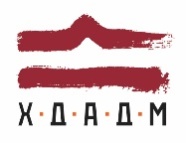 ХАРКІВСЬКА ДЕРЖАВНА АКАДЕМІЯ ДИЗАЙНУ І МИСТЕЦТВХАРКІВСЬКА ДЕРЖАВНА АКАДЕМІЯ ДИЗАЙНУ І МИСТЕЦТВХАРКІВСЬКА ДЕРЖАВНА АКАДЕМІЯ ДИЗАЙНУ І МИСТЕЦТВХАРКІВСЬКА ДЕРЖАВНА АКАДЕМІЯ ДИЗАЙНУ І МИСТЕЦТВФакультетОбразотворче мистецтвоРівень вищої освітитретій (освітньо-науковий)КафедраЖивописРік навчання1Галузь знань02 Культура і мистецтвоВид дисципліниВибірковаСпеціальність023 Образотворче мистецтвоСеместри1«Живопис за фахом»Семестр 1та 2 (осінь 2020, весна 2021)01 вересня — 21 грудня27 січня — 12 травень«Живопис за фахом»Семестр 1та 2 (осінь 2020, весна 2021)01 вересня — 21 грудня27 січня — 12 травень«Живопис за фахом»Семестр 1та 2 (осінь 2020, весна 2021)01 вересня — 21 грудня27 січня — 12 травень«Живопис за фахом»Семестр 1та 2 (осінь 2020, весна 2021)01 вересня — 21 грудня27 січня — 12 травеньВикладачВасилій Леонтійович Ганоцький, професор  кафедри живописуВасилій Леонтійович Ганоцький, професор  кафедри живописуВасилій Леонтійович Ганоцький, професор  кафедри живописуE-mailolga.5ganotskaya@gmail.comolga.5ganotskaya@gmail.comolga.5ganotskaya@gmail.comЗаняттяПонеділок 9:00–12:25, ауд. 30 (1 корпус)Середа 9:00–12:25, ауд. 30 (1 корпус)Понеділок 9:00–12:25, ауд. 30 (1 корпус)Середа 9:00–12:25, ауд. 30 (1 корпус)Понеділок 9:00–12:25, ауд. 30 (1 корпус)Середа 9:00–12:25, ауд. 30 (1 корпус)КонсультаціїАдресаауд.30, поверх 2, корпус 1, вул. Мистецтв 6ауд.30, поверх 2, корпус 1, вул. Мистецтв 6ауд.30, поверх 2, корпус 1, вул. Мистецтв 6Телефон(057) 706-02-81 (кафедра)	(057) 706-02-81 (кафедра)	(057) 706-02-81 (кафедра)	НаціональнаБалиECTSДиференціація А (внутрішня)Диференціація А (внутрішня)НаціональнаБалиECTSвідмінноАА+98–100задовільно64–74Dвідмінно90–100АА95–97задовільно60–63ЕвідмінноАА-90–94незадовільно35–59FXдобре82–89Внезадовільно(повторне проходження)0–34Fдобре75–81Снезадовільно(повторне проходження)0–34FДатаТемаВид заняттяЗмістГодинРубіжний контрольДеталі19.101Бесіда,практичніКороткочасні етюди міського пейзажу з групами людей. Завдання спрямоване на досягнення цільності бачення, почуття пропорції, на активізацію сприйняття натури і дозволяє різноманітніше і глибше вивчити характерні особливості пейзажу міста і людини в ньому.70Поточний перегляд21.122Бесіда,практичні«Група із двох оголених постатей у холодному колориті у контрастному освітленні»140Поточний перегляд22.031Бесіда,практичніСкладний тематичний натюрморт (теми мистецтво). Завдання спрямоване на рішення основних кольоро-тональних відносин, рішення просторових задач з вимогами до якісного технічного виконання і виконанням художніх якостей матеріалу10Поточний перегляд12.052Бесіда,практичні«Група із двох оголених постатей у холодному колориті у контрастному освітленні», яке спрямоване на виявлення пластики фігур, їх композиційного, колористичного вирішення та художнього узагальнення усієї роботи.20 Поточний переглядБалиБалиБалиКритерії оцінювання0–200–40Критерії оцінюванняА+20 40 Студент в повному обсязі опанував матеріал практичного курсу, проявив креативне мислення при виконанні завдань, логічно обґрунтував послідовність виконання необхідних завдань, професійно виконав усі етапи завдання, додатково брав участь у міжнародних або всеукраїнських конкурсах, виставках, фестивалях (отримав відзнаку). А17–19 37–39Студент в повному обсязі опанував матеріал теми, надав додаткові матеріали за темою. Практична подача акуратна, без помилок. Показав відмінні результати під час поточного контролю.А-16 36 Студент в повному обсязі опанував матеріал теми, продемонстрував якісний рівень знань та вмінь під час поточного контролю, творчо та якісно виконав усі поставлені завдання.В12–15 32–35 Студент добре опанував матеріал теоретичного та практичного курсу,  вчасно виконав усі поставлені задачі, творчо підійшов до виконання практичних завдань, але при цьому робота має незначні недоліки. С8–11 22–31 Студент в цілому добре опанував матеріал теоретичного та практичного курсу, вчасно та якісно виконав більшість поставлених завдань, але виконана робота має суттєві недоліки (відсутність творчого підходу тощо).D4–7 10–21 Студент в недостатньому обсязі опанував матеріал теоретичного та практичного курсу, вирішив в цілому основні поставлені завдання, але виконана робота має значні недоліки (неохайність виконання, відсутність творчого підходу,  несвоєчасна подача виконаної роботи тощо).Е1–3 1–9 Студент в недостатньому  обсязі опанував матеріал теоретичного та практичного курсу, не впорався з головними задачами дисципліни, практична робота має багато значних недоліків (неохайність виконання, відсутність творчого підходу, несвоєчасна подача виконаної роботи,  значна кількість суттєвих помилок при виконанні завдання, пропуски занять без поважних причин тощо).0 0 Пропуск рубіжного контролю